Publicado en Sunnyvale, CA y Abu Dhabi, UAE el 18/04/2024 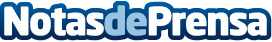 La tecnología LiDAR de alto rendimiento de Seyond impulsa el futuro de las carreras autónomasSeyond™ es un proveedor líder mundial de tecnología LiDAR de calidad de imagen que impulsa un mundo más seguro, inteligente y móvilDatos de contacto:Ken BieberSEYOND(650) 963-9573Nota de prensa publicada en: https://www.notasdeprensa.es/la-tecnologia-lidar-de-alto-rendimiento-de Categorias: Internacional Automovilismo Industria Automotriz Otras Industrias Innovación Tecnológica http://www.notasdeprensa.es